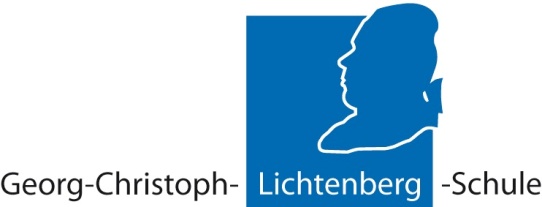 Dokumentation für diePräsentationsprüfung (5. Prüfungsfach)im Abitur 2020Prüfling:	                  Prüfer(in):	Fach:		Aufgabenstellung:Für meine Präsentationsprüfung habe ich folgenden Medieneinsatz geplant:Ich versichere, dass ich die Präsentation selbstständig erarbeitet und alle Hilfsmittel und Quellen angegeben habe.………………                                                                         	…………………….....(Ort, Datum)                                                                                 	(Unterschrift Prüfling)